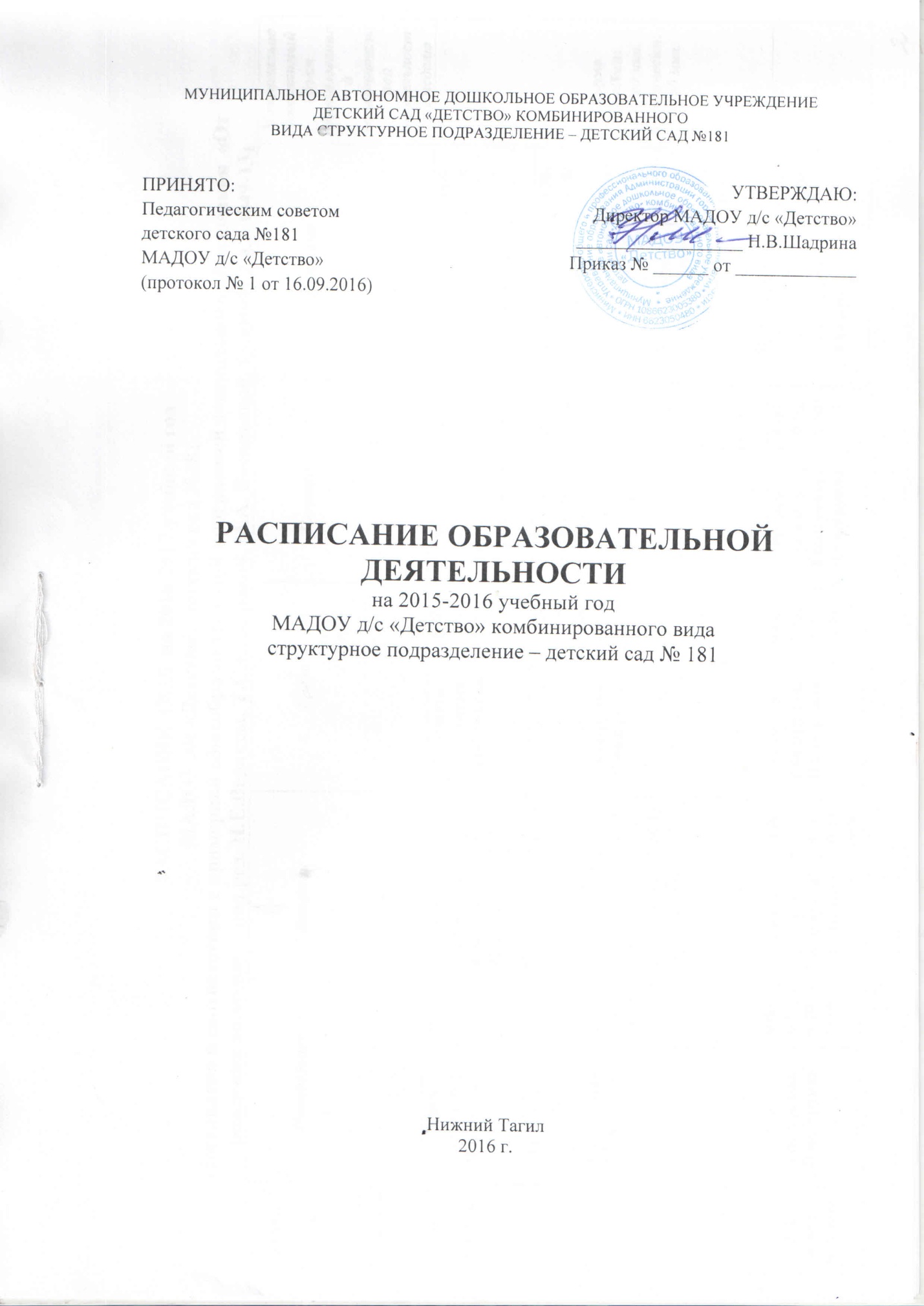 РАСПИСАНИЕ  ООД  на 2016-2017 учебный год   МАДОУ д/с «Детство»  детский сад №181  (составлено в соответствии с примерной общеобразовательной программой дошкольного образования  «От рождения до школы» под ред. Н.Е.Вераксы, Т.С.Комаровой, М.А. Васильевой, СанПиН 2.4.1.3049-13)№ группы День неделиПонедельникПонедельник	Вторник	ВторникСредаСреда	Четверг	ЧетвергПятницаПятницаМаксимально допустимый объем организованной образовательной деятельности в неделю№1 первая младшаяЛепка I подгруппа,II подгруппа9:00-9:10,9:20-9:30Речевое развитие I подгруппа,II подгруппа9:00 -9:10,9:20 -9:30РисованиеI подгруппа,II подгруппа9:00-9:10,9:20-9:30Речевое развитиеI подгруппа,II подгруппа9:00-9:10,9:20-9:30Физическое развитие(в помещении)I подгруппа9:00-9:10Норма СанПин:1 ч. 40 мин.Фактически:1 ч. 40 мин.№1 первая младшаяФизическое развитие(в помещении)I подгруппа,II подгруппа15:55-16:05,16:05-16:15 Музыка (в группе)I подгруппа,II подгруппа15:55-16:05,16:05-16:15Физическое развитие(улица)I подгруппа,II подгруппа10:20-10:30,10:40-10:50Чтение художественной литературы15:55-16:05Музыка (в группе)I подгруппа,II подгруппа9:20-9:30,9:30-9:40Норма СанПин:1 ч. 40 мин.Фактически:1 ч. 40 мин.№1 первая младшаяФизическое развитие(в помещении)I подгруппа,II подгруппа15:55-16:05,16:05-16:15 Музыка (в группе)I подгруппа,II подгруппа15:55-16:05,16:05-16:15Физическое развитие(улица)I подгруппа,II подгруппа10:20-10:30,10:40-10:50Чтение художественной литературы15:55-16:05Физическое развитие(в помещении)II подгруппа15:55-16:05Норма СанПин:1 ч. 40 мин.Фактически:1 ч. 40 мин.№2 первая младшаяЛепка I подгруппа,II подгруппа9:00-9:10,9:20-9:30Речевое развитие I подгруппа,II подгруппа9:00 -9:10,9:20 -9:30РисованиеI подгруппа,II подгруппа9:00-9:10,9:20-9:30Речевое развитиеI подгруппа,II подгруппа9:00-9:10,9:20-9:30Физическое развитие(в помещении)I подгруппа9:10-9:20Норма СанПин:1 ч. 40 мин.Фактически:1 ч. 40 мин.№2 первая младшаяЧтение художественной литературы15:55-16:05Физическое развитие(в помещении)I подгруппа,II подгруппа15:55-16:05,16:05-16:15Музыка (в группе)I подгруппа,II подгруппа15:55-16:05,16:05-16:15Физическое развитие(улица)I подгруппа,II подгруппа10:20-10:30,10:40-10:50Музыка (в группе)II подгруппа,I подгруппа9:20-9:30,9:30-9:40Норма СанПин:1 ч. 40 мин.Фактически:1 ч. 40 мин.№2 первая младшаяЧтение художественной литературы15:55-16:05Физическое развитие(в помещении)I подгруппа,II подгруппа15:55-16:05,16:05-16:15Музыка (в группе)I подгруппа,II подгруппа15:55-16:05,16:05-16:15Физическое развитие(улица)I подгруппа,II подгруппа10:20-10:30,10:40-10:50Физическое развитие(в помещении)II подгруппа16:05-16:15Норма СанПин:1 ч. 40 мин.Фактически:1 ч. 40 мин.№3первая младшаяЛепка I подгруппа,II подгруппа9:00-9:10,9:20-9:30Речевое развитиеI подгруппа,II подгруппа9:00-9:10,9:20-9:30РисованиеI подгруппа,II подгруппа9:00-9:10,9:20-9:30Речевое развитиеI подгруппа,II подгруппа 9:00-9:10,9:20-9:30Физическое развитие(в помещении)I подгруппа9:20-9:30Норма СанПин:1 ч. 40 мин.Фактически:1 ч. 40 мин.№3первая младшаяФизическое развитие(улица)I подгруппа,II подгруппа10:20-10:30,10:40-10:50Музыка (в группе)I подгруппа,II подгруппа15:55-16:05,16:05-16:15Физическое развитие(в помещении)I подгруппа,II подгруппа15:55-16:05,16:05-16:15Чтение художественной литературы15:55-16:05Музыка (в группе)I подгруппа,II подгруппа9:00-9:10,9:30-9:40Норма СанПин:1 ч. 40 мин.Фактически:1 ч. 40 мин.№3первая младшаяФизическое развитие(улица)I подгруппа,II подгруппа10:20-10:30,10:40-10:50Музыка (в группе)I подгруппа,II подгруппа15:55-16:05,16:05-16:15Физическое развитие(в помещении)I подгруппа,II подгруппа15:55-16:05,16:05-16:15Чтение художественной литературы15:55-16:05Физическое развитие(в помещении)II подгруппа16:15-16:25,Норма СанПин:1 ч. 40 мин.Фактически:1 ч. 40 мин.№4 средняяХудожественно-эстетическое развитие(Изобразительная деятельность.Рисование)9:00-9:20Художественно-эстетическое развитие(Музыкальное воспитание)9:20-9:40Физическое развитие(физкультурный зал)9:15-9:35Познавательное развитие(Формирование элементарных математических представлений)8:55-9:15Художественно-эстетическое развитие(Изобразительная деятельность.Лепка/аппликация)9:00-9:20Норма СанПин:3 ч. 20 мин.Фактически:3 ч. 20 мин.№4 средняяФизическое развитие(физкультурный зал)9:45-10:05Ознакомление с окружающим миром(Мир природы/Социальный мир)9:55 -10:15Речевое развитие9:50-10:10Художественно-эстетическое развитие(Музыкальное воспитание)9:30-9:50Физическое развитие(улица)10:10-10:30Норма СанПин:3 ч. 20 мин.Фактически:3 ч. 20 мин.№5 средняяФизическое развитие(физкультурный зал)9:15-9:35Ознакомление с окружающим миром(Мир природы/Социальный мир)9:00-9:20Речевое развитие9:00-9:20Познавательное развитие(Формирование элементарных математических представлений)9:00-9:20Художественно-эстетическое развитие(Изобразительная деятельность.Лепка/аппликация)8:55-9:15Норма СанПин:3 ч. 20 мин.Фактически:3 ч. 20 мин.№5 средняяХудожественно-эстетическое развитие(Изобразительная деятельность. Рисование)9:50-10:10Физическое развитие(улица)10:20-10:40Художественно-эстетическое развитие(Музыкальное воспитание)9:50-10:10Физическое развитие(физкультурный зал)9:50-10:10Художественно-эстетическое развитие(Музыкальное воспитание)9:30-9:50Норма СанПин:3 ч. 20 мин.Фактически:3 ч. 20 мин.№6 средняяХудожественно-эстетическое развитие(Изобразительная деятельность. Рисование)9:00-9:20Ознакомление с окружающим миром(Мир природы/Социальный мир)9:00-9:20Речевое развитие9:00-9:20Художественно-эстетическое развитие(Музыкальное воспитание)9:00-9:20Художественно-эстетическое развитие(Изобразительная деятельность.Лепка/аппликация)9:00-9:20Норма СанПин:3 ч. 20 мин.Фактически:3 ч. 20 мин.№6 средняяХудожественно-эстетическое развитие(Музыкальное воспитание)9:50-10:10Физическое развитие(улица)11:20-11:40Физическое развитие(физкультурный зал)9:45-10:05Познавательное развитие(Формирование элементарных математических представлений)9:35-9:55Физическое развитие(физкультурный зал)9:50-10:10Норма СанПин:3 ч. 20 мин.Фактически:3 ч. 20 мин.№7 вторая младшаяФизическое развитие(физкультурный зал)9:00-9:15Художественно-эстетическое развитие(Музыкальное воспитание)9:00-9:15Физическое развитие(физкультурный зал)9:00-9:15Речевое развитие9:00-9:15Художественно-эстетическое развитие(Музыкальное воспитание)9:00-9:15Норма СанПин:2 ч. 30 мин.Фактически:2 ч. 30 мин.№7 вторая младшаяХудожественно-эстетическое развитие(Изобразительная деятельность. Рисование)9:30-9:45Познавательное развитие(Формирование элементарных математи-ческих представлений)9:30-9:45Ознакомление с окружающим миром.(Предметный мир/Социальное окружение)9:30-9:45Физическое развитие(улица)10:30-10:45Художественно-эстетическое развитие(Изобразительная деятельность.Лепка/Аппликация)9:30-9:45Норма СанПин:2 ч. 30 мин.Фактически:2 ч. 30 мин.№8 вторая младшаяХудожественно-эстетическое развитие(Музыкальное воспитание)9:00-9:15Познавательное развитие(Формирование элементарных математи-ческих представлений)9:00-9:15Художественно-эстетическое развитие(Музыкальное воспитание)9:00-9:15Физическое развитие(физкультурный зал)9:15-9:30Художественно-эстетическое развитие(Изобразительная деятельность.Лепка/аппликация)9:00-9:15Норма СанПин:2 ч. 30 мин.Фактически:2 ч. 30 мин.№8 вторая младшаяХудожественно-эстетическое развитие(Изобразительная деятельность. Рисование)9:35-9:50Физическое развитие(физкультурный зал)9:40-9:55Ознакомление с окружающим миром.(Предметный мир/Социальное окружение)9:30-9:45Речевое развитие9:40-9:55Физическое развитие(улица)10:30-10:45Норма СанПин:2 ч. 30 мин.Фактически:2 ч. 30 мин.№10 вторая младшаяХудожественно-эстетическое развитие(Музыкальное воспитание)9:20-9:35Физическое развитие(физкультурный зал)9:00-9:15Художественно-эстетическое развитие(Музыкальное воспитание)9:15 -9:30Познавательное развитие(Формирование элементарных математических представлений)9:00-9:15Художественно-эстетическое развитие(Изобразительная деятельность.Лепка/аппликация)9:00-9:15Норма СанПин:2 ч. 30 мин.Фактически:2 ч. 30 мин.№10 вторая младшаяОзнакомление с окружающим миром.(Предметный мир/Социальное окружение)9:45-10:00Речевое развитие9:30-9:45Художественно-эстетическое развитие(Изобразитель-ная деятельность. Рисование)9:40-9:55Физическое развитие(физкультурный зал)9:35 -9:50Физическое развитие(улица)10:50-11:05Норма СанПин:2 ч. 30 мин.Фактически:2 ч. 30 мин.№11 вторая младшаяХудожественно-эстетическое развитие(Музыкальное воспитание)9:00-9:15Физическое развитие(физкультурный зал)9:20-9:35Познавательное развитие(Формирование элементарных математи-ческих представлений)9:00-9:15Физическое развитие(физкультурный зал)9:00-9:15Художественно-эстетическое развитие(Изобразительная деятельность.Лепка/аппликация)9:00-9:15Норма СанПин:2 ч. 30 мин.Фактически:2 ч. 30 мин.№11 вторая младшаяХудожественно-эстетическое развитие(Изобразительная деятельность. Рисование)9:30-9:45Речевое развитие9:45-10:00Художественно-эстетическое развитие(Музыкальное воспитание)9:35-9:50Ознакомление с окружающим миром.(Предметный мир/Социальное окружение)9:30-9:45Физическое развитие(улица)11:10-11:25Норма СанПин:2 ч. 30 мин.Фактически:2 ч. 30 мин.№9 подгото-витель-ная к школеОзнакомление с окружающим миром(Мир природы)9.10-9.30Речевое развитие9.10-9.30Ознакомление с окружающим миром(Мир природы)9.10-9.30Познавательное развитие(Формирование элементарных математических представлений)9.10-9.30Художественно-эстетическое развитие(Изобразительная деятельность. Рисование)9.10-9.30Норма СанПин:7 ч. 30 мин.Фактически:7  ч. 30 мин.№9 подгото-витель-ная к школеХудожественно-эстетическое развитие(Изобразительная деятельность.Лепка/апплика-ция)9.45-10.10Познаватель-ное развитие(Формирование элементарных математи-ческих представлений)9.45-10.10Художественно-эстетическое развитие(Изобразитель-ная деятельность. Рисование)9.45-10.10Художественно-эстетическое развитие(Музыкальное воспитание)10.00 -10.30Познавательно-исследовательская и продуктивная (конструктивная) деятельность10:40-11:10Норма СанПин:7 ч. 30 мин.Фактически:7  ч. 30 мин.